О внесении изменений в постановление Администрации Североуральского городского округа от 07.03.2019 № 242 
«Об утверждении Плана работ на 2019 год по реализации 
мероприятий подпрограммы «Информационное общество Североуральского городского округа» муниципальной программы «Совершенствование социально - экономической политики 
в Североуральском городском округе» на 2014-2021 годы, 
утвержденной постановлением Администрации 
Североуральского городского округа от 30.10.2013 № 1536»В соответствии с Бюджетным кодексом Российской Федерации, Федеральным законом от 06 октября 2003 года № 131-ФЗ «Об общих принципах организации местного самоуправления в Российской Федерации», Уставом Североуральского городского округа, статьей 43 Положения о правовых актах Североуральского городского округа, утвержденного решением Думы Североуральского городского округа                    от 22.04.2015 № 33, подпрограммой «Информационное общество Североуральского городского округа» муниципальной программы Североуральского городского округа «Совершенствование социально-экономической политики в Североуральском городском округе» 
на 2014 -2021 годы, утвержденной постановлением Администрации Североуральского городского округа от 30.10.2013 № 1536, Администрация Североуральского городского округаПОСТАНОВЛЯЕТ:1. Внести изменения в план работ на 2019 год по реализации мероприятий подпрограммы «Информационное общество Североуральского городского округа» муниципальной программы «Совершенствование социально-экономической политики в Североуральском городском 
округе» на 2014 -2021 годы, утвержденной постановлением 
Администрации Североуральского городского округа от 30.10.2013 
№ 1536 (далее - план), утверждённый постановлением Администрации Североуральского городского округа от 07.03.2019 № 242, изложив его 
в новой редакции (прилагается).2. Финансовому управлению Администрации Североуральского городского округа (Т.В. Толстовой) осуществлять финансирование расходов по исполнению плана в пределах лимитов бюджетных обязательств, доведенных в установленном порядке на 2019 год.3. Контроль за выполнением настоящего постановления оставляю                 за собой.4. Опубликовать настоящее постановление на официальном сайте Администрации Североуральского городского округа.Глава Североуральского городского округа				          В.П. МатюшенкоПриложение к постановлению Администрации Североуральского городского округаот 07.05.2019 № 477План работ на 2019 год по реализации мероприятий подпрограммы «Информационное общество Североуральского городского округа» муниципальной программы «Совершенствование социально-экономической политики в Североуральском городском округе» на 2014-2021 годы, утвержденной постановлением Администрации Североуральского городского округа от 30.10.2013 № 1536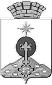 АДМИНИСТРАЦИЯ СЕВЕРОУРАЛЬСКОГО ГОРОДСКОГО ОКРУГА ПОСТАНОВЛЕНИЕАДМИНИСТРАЦИЯ СЕВЕРОУРАЛЬСКОГО ГОРОДСКОГО ОКРУГА ПОСТАНОВЛЕНИЕ07.05.2019                                                                                                         № 477                                                                                                        № 477г. Североуральскг. Североуральск№п/пНаименования мероприятия подпрограммы и выполнение работОбъектОбъем работ в натуральном измеренииБюджетные ассигнования на 2019 год. (т. р.)Исполнитель1234561Мероприятие 1 - Мероприятия по информатизации в рамках софинансирования областной подпрограммы «Информационное общество Свердловской области», всего, из них:АдминистрацияСевероуральскогогородскогоокруга206,00 АдминистрацияСевероуральскогогородского округа1.1Обеспечение подключения к единой сети передачи данных Правительства Свердловской областиАдминистрация Североуральского городского округа, ул. Чайковского, 15Обслуживание, ремонт и приобретение неисключительных прав ViP Net координаторов56,00АдминистрацияСевероуральскогогородского округа1.2Организация центров общественного доступа в интернет на базе муниципальных библиотек (приобретение компьютеров для библиотек)Центральная городская библиотека, ул. Мира, 11, Приобретение 2 комплектов компьютеров с МФУ150,00АдминистрацияСевероуральскогогородского округа2Мероприятие 2 – Мероприятия по автоматизации рабочих мест сотрудников, оказывающих муниципальные услуги в электронном виде, и обеспечение их информационной безопасностиАдминистрация Североуральск ого городского округа700,00АдминистрацияСевероуральскогогородскогоокруга2.1Услуги удостоверяющего центра (приобретение электронных подписей)Администрация Североуральского городского округа, ул. Чайковского, 15Услуги удостоверяющего центра (приобретение электронных подписей)30,00Администрация Североуральскогогородского округа2.2Приобретение запасных частейАдминистрация Североуральского городского округа, ул. Чайковского, 15ОЗУ 8Gb DDR4 Registered ECC – 1 шт., SAS HDD 1Tb – 1 шт.30,00АдминистрацияСевероуральскогогородского округа2.3Услуги по предоставлению (продлению) неисключительных прав (лицензий)Администрация Североуральского городского округа, ул. Чайковского, 15Предоставление неисключительных прав на использование Kaspersky Endpoint Security для бизнеса – 25 станций45,00АдминистрацияСевероуральскогогородского округа2.4Аттестация компьютера от НСДАдминистрация Североуральского городского округа, ул. Чайковского, 15Проведение аттестации объекта информатизации95,01АдминистрацияСевероуральскогогородского округа2.5Приобретение МФУАдминистрацияСевероуральскогогородского округа ул. Чайковского, 15МФУ с автоматической двусторонней печатью, 2 шт.99,99АдминистрацияСевероуральскогогородского округа2.6Приобретение системных блоковАдминистрация Североуральского городского округа, ул. Чайковского, 15Системный блок в сборе, 7 шт.350,00АдминистрацияСевероуральскогогородского округа2.7Приобретение запасных частейАдминистрация Североуральского городского округа, ул. Чайковского, 15ОЗУ 8Gb DDR4 Registered ECC – 1 шт., SAS HDD 1Tb – 1 шт., ОЗУ 8Gb DDR3 – 2 шт., ОЗУ 4Gb DDR4 – 1шт.50,00Итого906,00